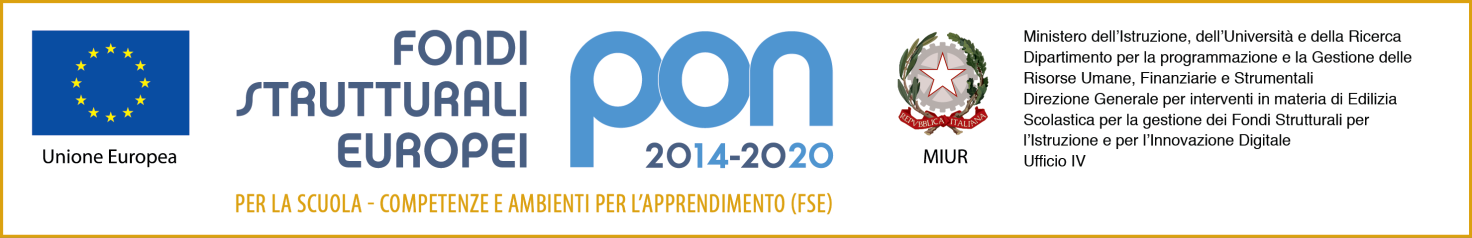 10.2.2A-FSEPON-SI-2018-1191CUP: J17I17000430007Al dirigente scolasticoDell’IC Carlo VCarlentiniALLEGATO B – Scheda di Valutazione -  ESPERTO ESTERNOMODULO: segnare con una crocetta i moduli interessatiA SPASSO CON LA FANTASIA 30 ore scuola Primaria, requisito: esperienza come formatore in progetti di scrittura creativaLET'S CLIL!!! 30 ore scuola Primaria, requisito: essere Madrelingua ingleseMATEMATICA E MI DIVERTO 30 ore scuola Primaria requisito: esperienza come formatore in progetti di Laboratorio di Matematica scuola primaria PICCOLI SCIENZIATI CRESCONO 30 ore scuola Primaria requisito: esperienza come formatore in progetti di Laboratorio di scienze FANTA...SCIENZA! 30 ore scuola secondaria I grado, requisito: esperienza come formatore in progetti di Laboratorio di scienze ENGLISH NOW 30 ore scuola secondaria I grado, requisito: essere Madrelingua ingleseCIACK, SI LEGGE 30 ore scuola secondaria I grado, requisito: esperienza come formatore in progetti di Lettura e analisi del testo Il/La sottoscritto/a __________________________________________, nato/a a_____________________il ________________, e residente a ___________________ in via __________________________, n.____Consapevole delle sanzioni penali, nel caso di dichiarazioni non veritiere, di formazione o uso di atti falsi, richiamate dall’art. 76 del DPR 445/2000, dichiara che i titoli di seguito elencati e auto-valutati trovano facile riscontro nel Curriculum Vitae allegato TITOLI CULTURALI (fino ad un massimo di punti 30)ESPERIENZE LAVORATIVE E PROFESSIONALI (fino ad un massimo di punti 30)Programma Operativo Nazionale “Per la scuola – Competenze e ambienti per l’apprendimento” 2014-2020 ProgrammaOperativoNazionale2014IT05M2OP001Fondi Strutturali Europei – Programma Operativo Nazionale “Per la scuola, competenze e ambienti per l’apprendimento” 2014-2020. Avviso pubblico per lo sviluppo del pensiero logico e computazionale e della creatività digitale e delle competenze di “cittadinanza digitale”, Asse I – Istruzione – Fondo Sociale Europeo (FSE), Obiettivo Specifico 10.2 – Azione 10.2.2. sottoazione 10.2.2A “Competenze di base”.Istituto  COMPRENSIVO   “CARLO V”Via dello Stadio, 32  -  CARLENTINI (SR)e-mail: sric81900e@istruzione.it  pec: sric81900e@pec.istruzione.it- 095.993791 – fax 095.992865 DESCRIZIONEPUNTIDa compilare a cura del candidatoRiservato alla CommissioneAPunteggio relativo al voto di Laurea (verrà considerato un solo titolo). In caso di mancata indicazione del voto di laurea verrà attribuito il punteggio minore.PUNTIDa compilare a cura del candidatoRiservato alla CommissioneA1110 e lode 5A21104A3da 105 a 109 3A4Da 100 a 1042A5Fino a 991BAltri titoli Certificazioni e/o titoli di studio che abbiano stretta pertinenza con la tematica dell’intervento formativo relativa alla candidatura, rilasciati da enti riconosciuti dalla legge (Università, enti di formazione professionale ecc.) e che documentino percorsi formativi non inferiore al monte-ore indicato nella tabella.PUNTI PER OGNI TITOLOB1Dottorato di ricerca, inerente l’incarico (si valuta un solo titolo)3Max 1 titoloB2Master I e II livello attivati da università statali o libere ovvero da istituti universitari statali o pareggiati) della durata non inferiore a 1500 ore (è valutabile un solo corso, per lo stesso anno accademico) attinenti alla tematica di candidatura.3Max 2 titoliCorsi di aggiornamento della durata minima di 25 ore attinenti alla tematica della candidatura.2Max 3 titoliCertificazioni \Attestati rilasciati da Enti Pubblici aventi pertinenza con le discipline coinvolte o con le professionalità richieste (2 punti per Cert., fino ad un massimo di punti 6)2Max 3 titoliPubblicazioni, anche multimediali e/o contenuti didattici digitali attinenti la tematica della candidatura.2Max 1 titoloCertificazione di competenze informatiche: ECDL, Microsoft Office Specialist, IC3, MCAS, ICL, P.E.K.I.T. 1Max 2 titoliCDESCRIZIONEEsperienze inerenti i percorsi formativi e possesso di competenze direttamente spendibili all’interno del percorso formativo richiesto, nonché prestazioni che testimoniano la padronanza dell’esecutività pratica delle specifiche aree di progetto.PUNTI PER OGNI TITOLO/ESPERIENZADa compilare a cura del candidato PUNTI TOTALIRiservato alla CommissioneC1Partecipazione a corsi di formazione attinenti alla figura richiesta, in qualità di docente (3 per ciascun corso di almeno 20 ore, fino ad un massimo di punti 12)3Max 4 docenzeC2Partecipazione a corsi di formazione attinenti alla figura richiesta, in qualità di discente (3 per ciascun corso di almeno 20 ore, fino ad un massimo di punti 6)3Max 2 esperienzeC3Esperienza lavorativa come docente esperto in progetti pon/por aventi tematiche inerenti il presente modulo (3 per ciascun corso di almeno 20 ore, fino ad un massimo di punti 12)3Max 4 esperienzeData: ______________Firma__________________________